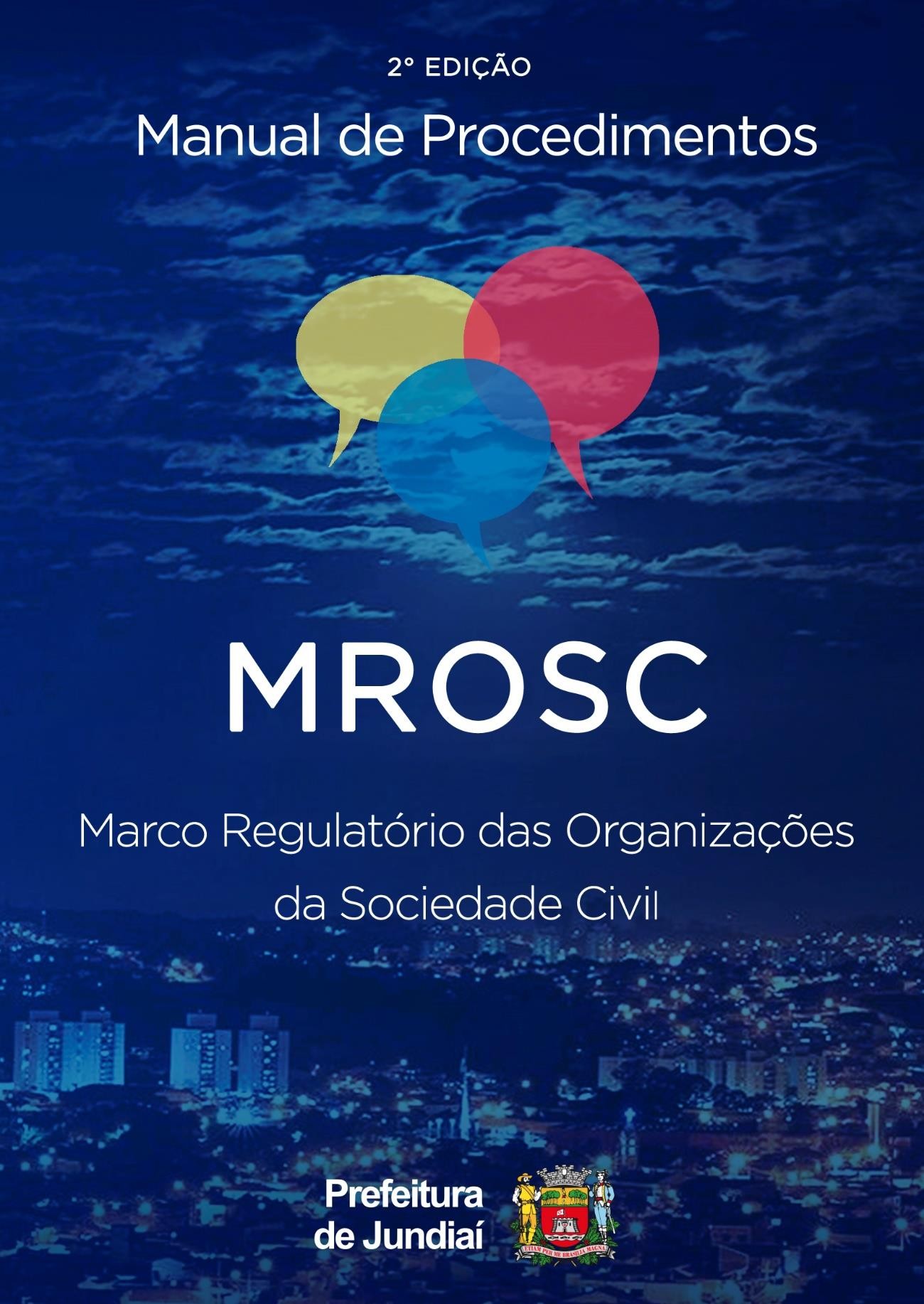 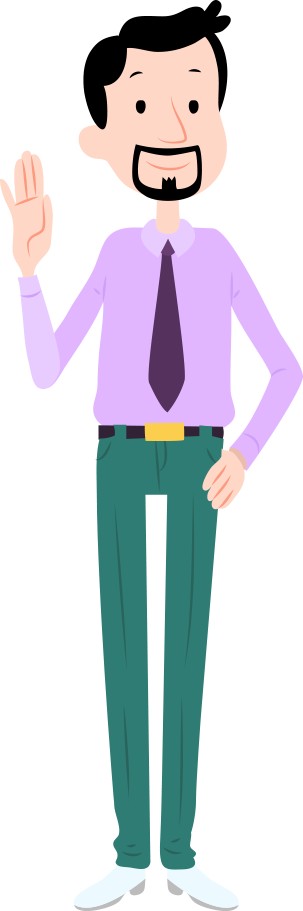 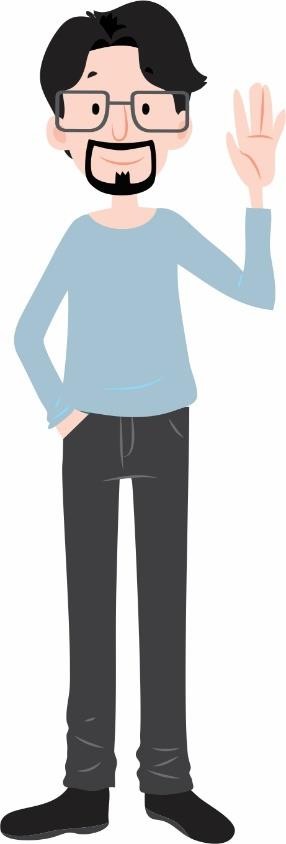 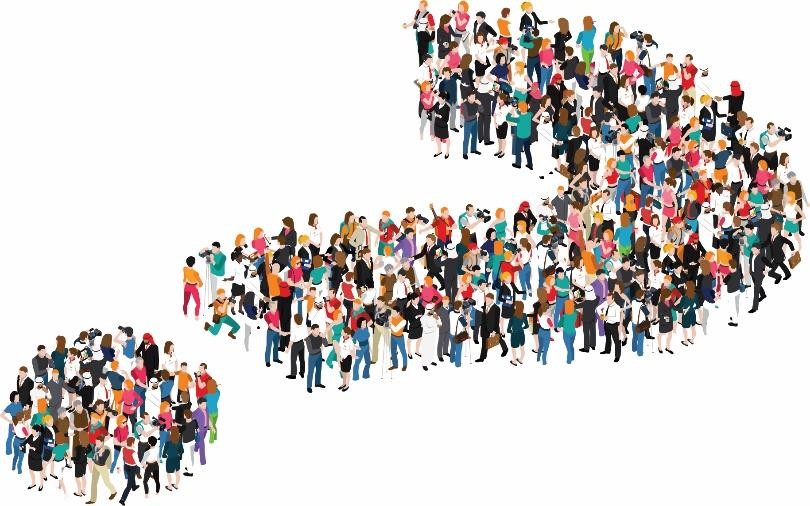 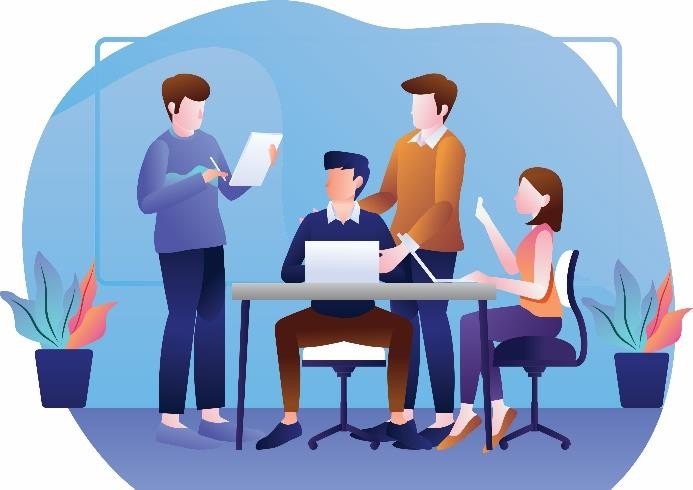 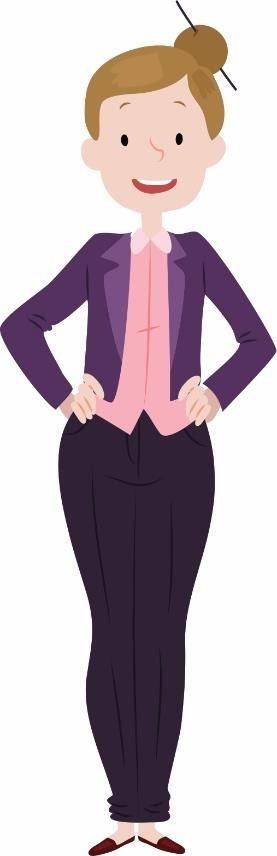 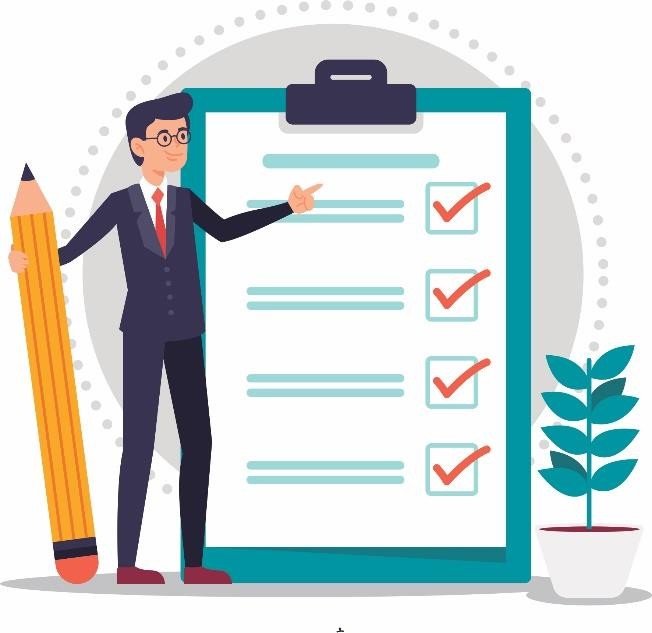 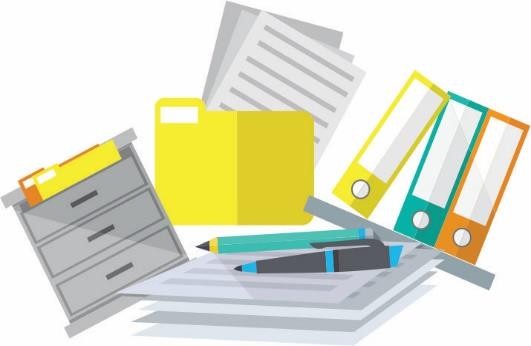 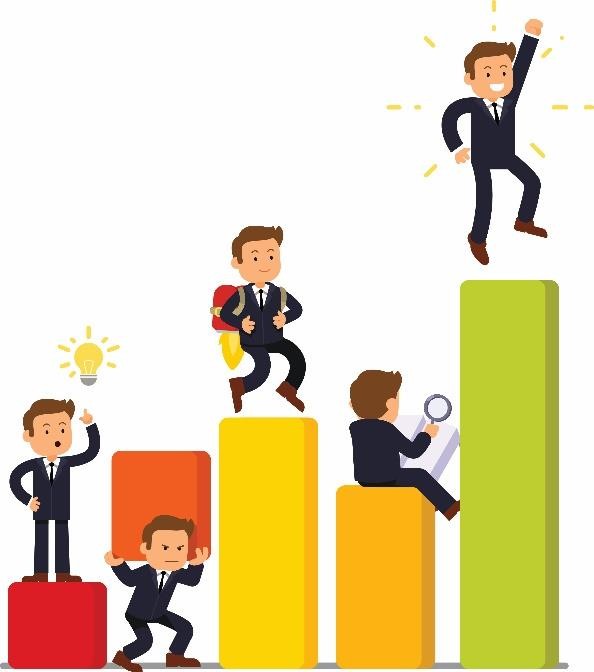 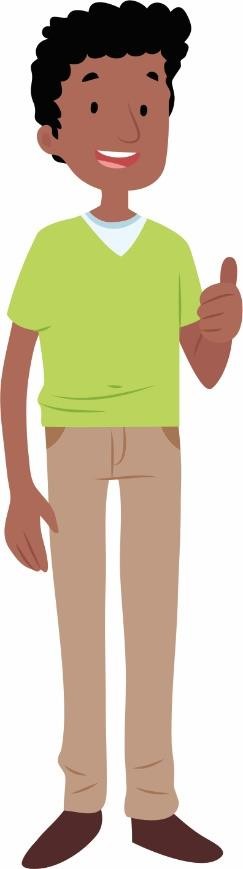 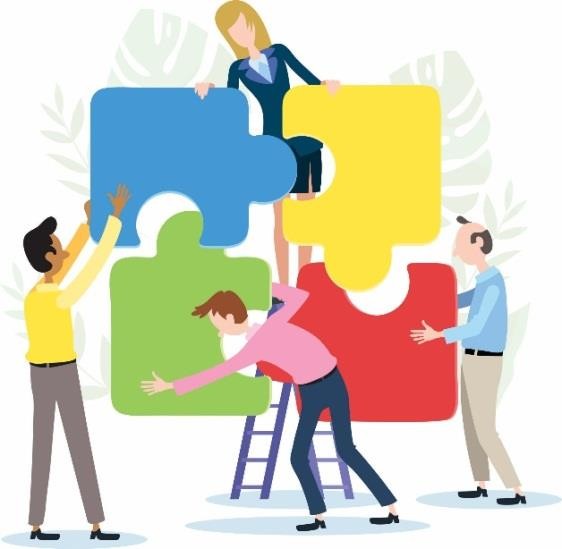 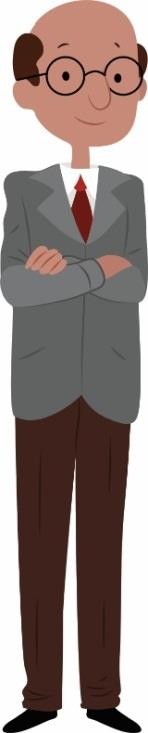 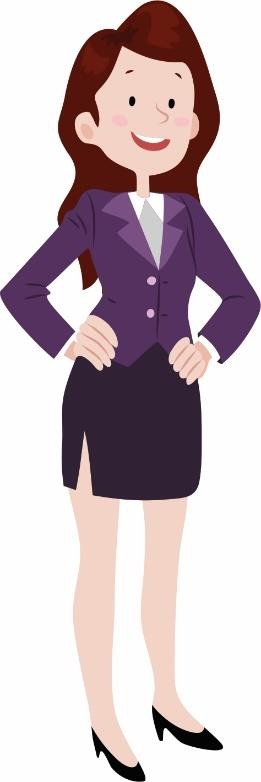 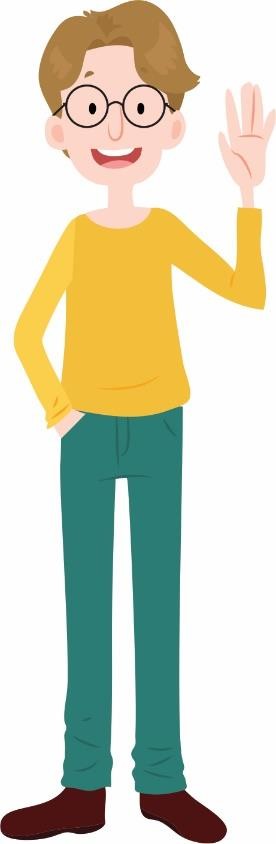 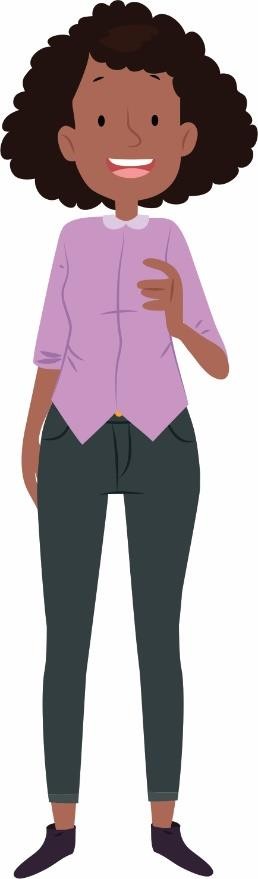 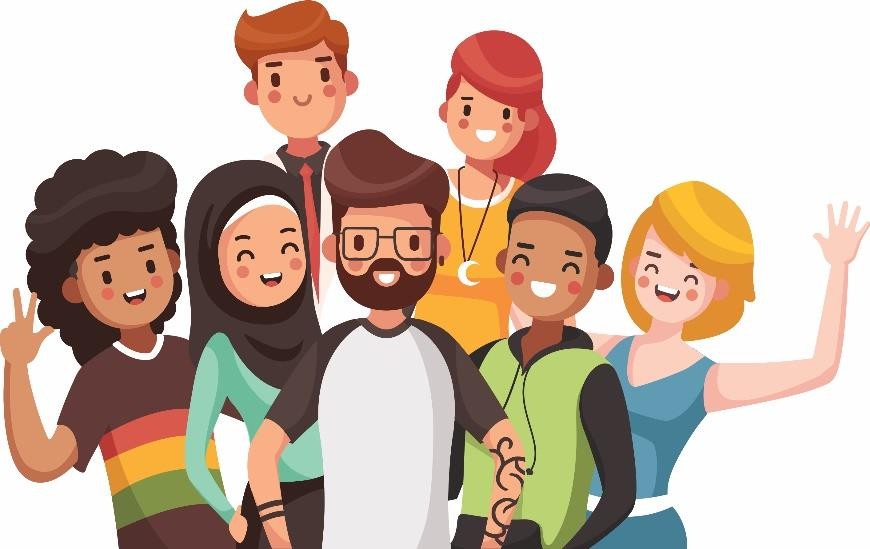 ANEXO XIVDECLARAÇÃO DE OBSERVÂNCIA ÀS REGRAS DE TRANSPARÊNCIAA Organização da Sociedade Civil, inscrita no CNPJ nº, por intermédio de seu representante legal Sr, DECLARA, sob as penas da lei, que durante o período de vigência da pareceria atenderá os dispositivos legais relativos à transparência de seus atos, nos termos do art. 11 da Lei Federal n° 13.019, de 2014 e alterações, bem como em atenção ao Comunicado TCESP/SDG n° 016/2018 e alterações.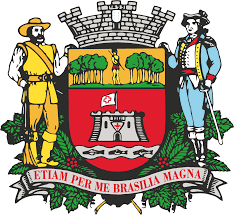 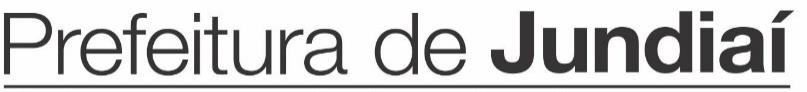 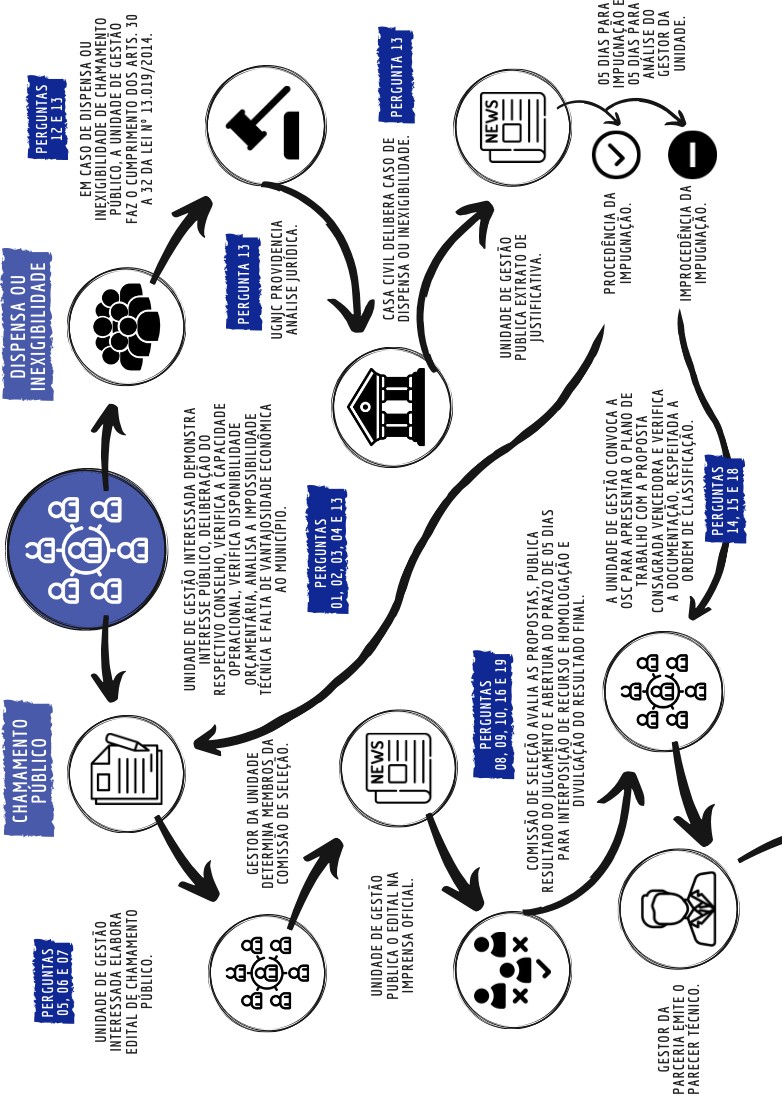 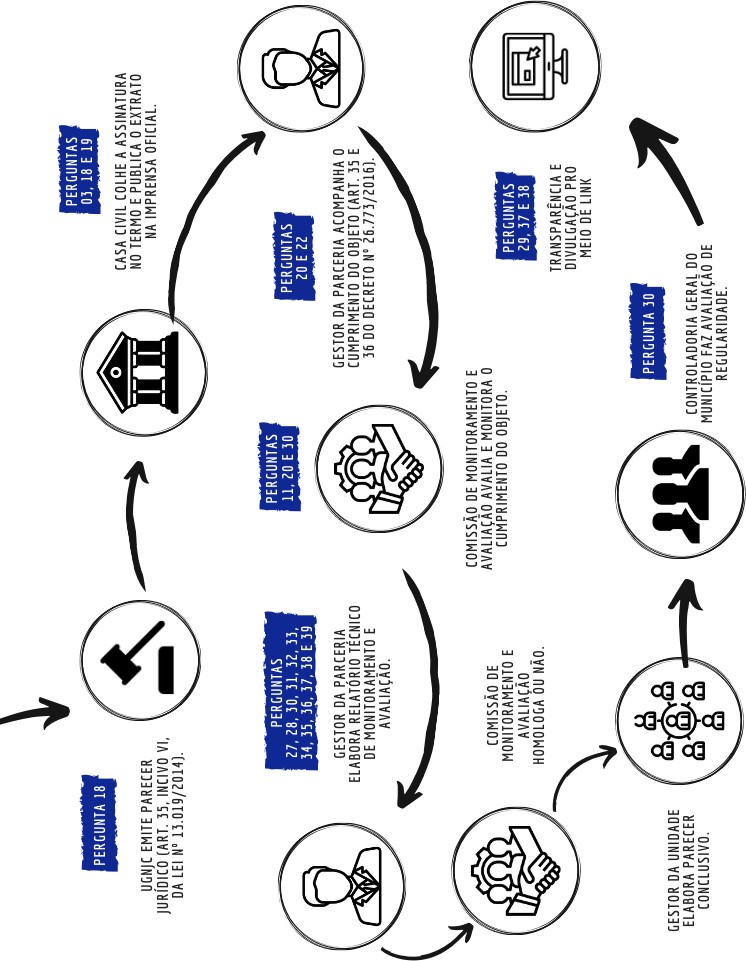 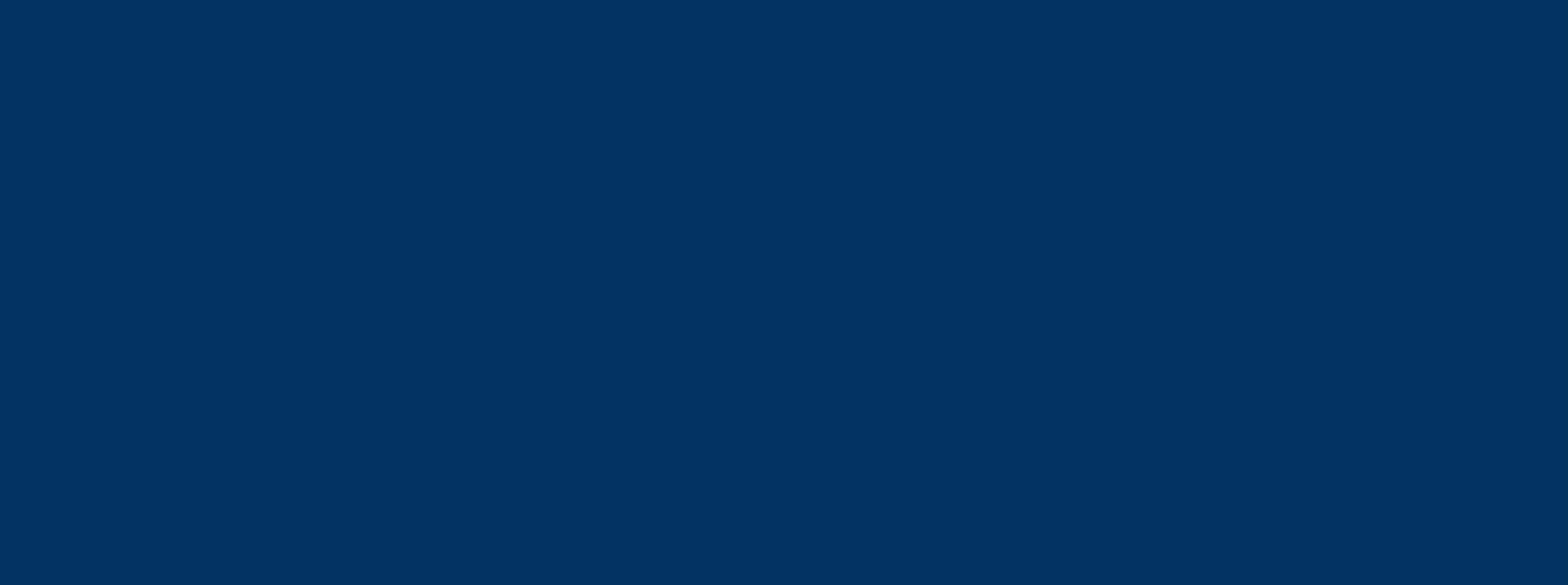 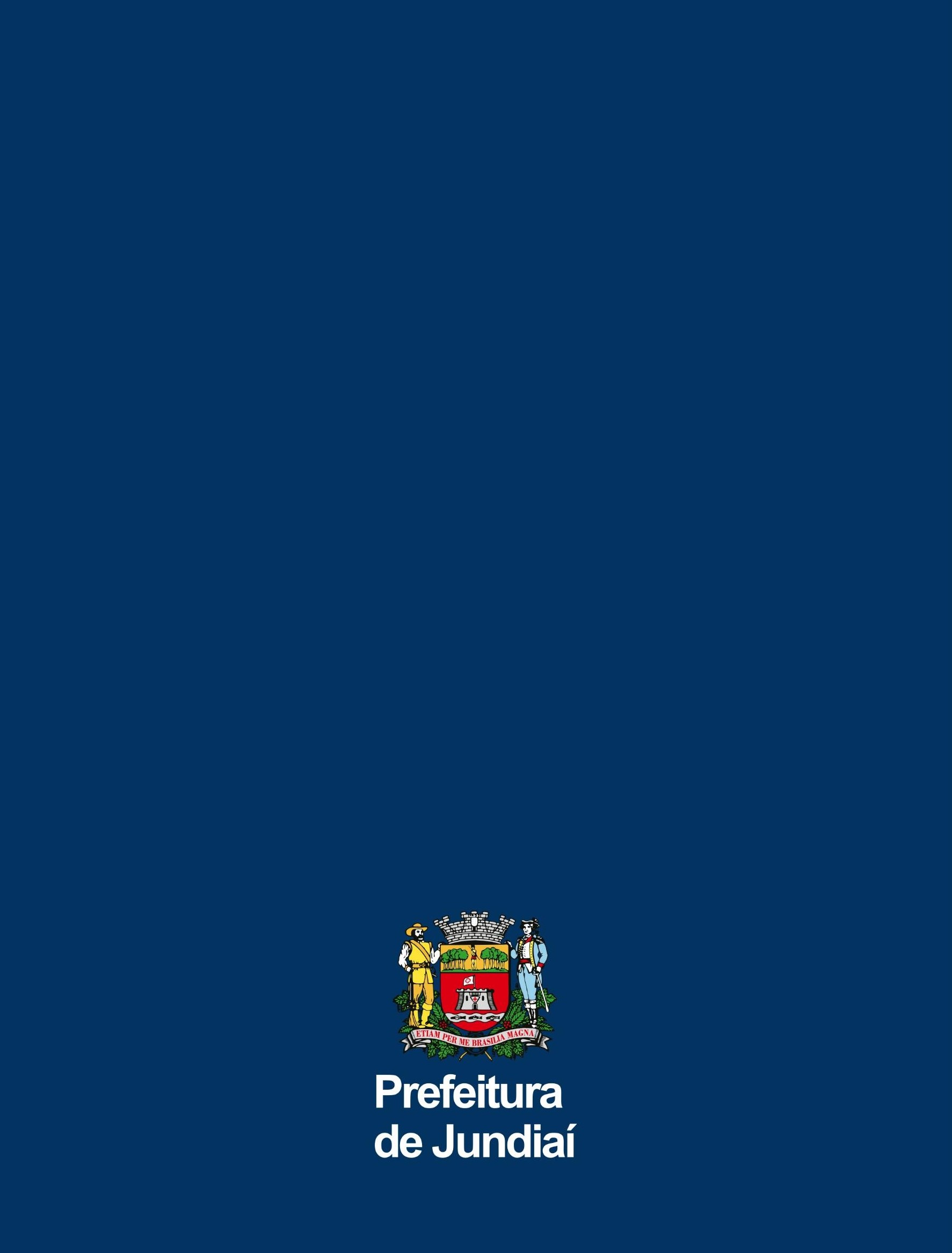 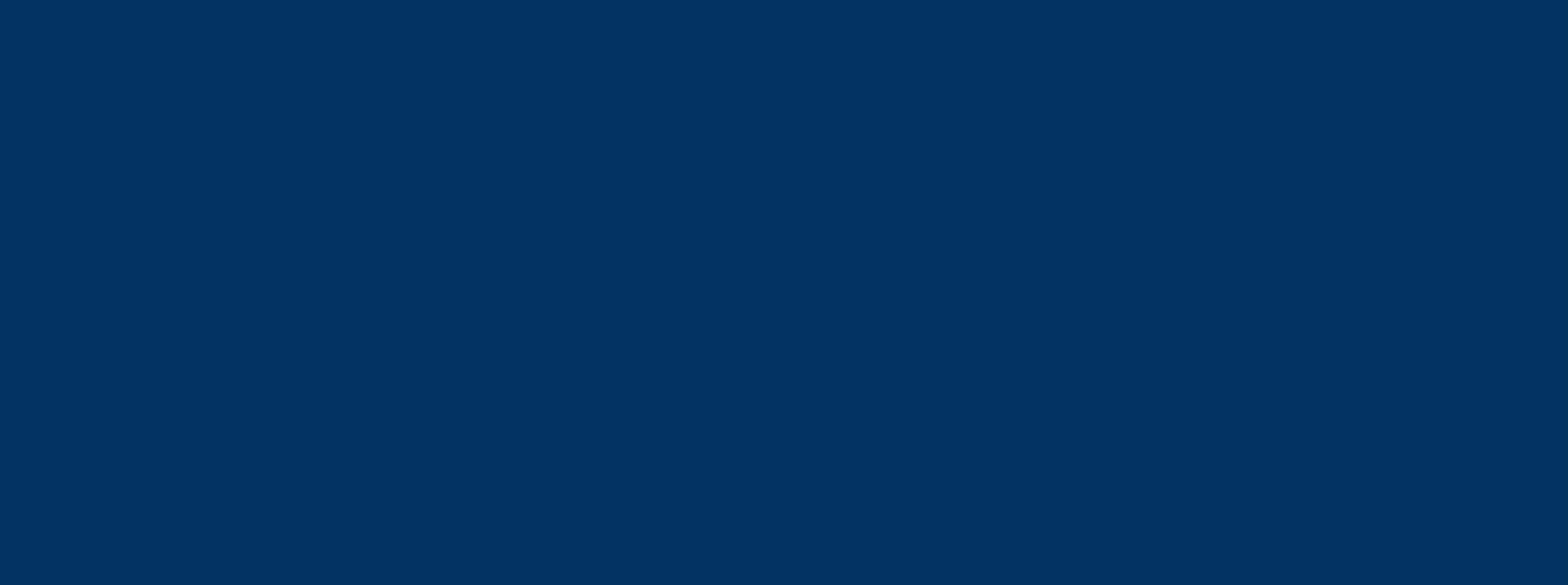 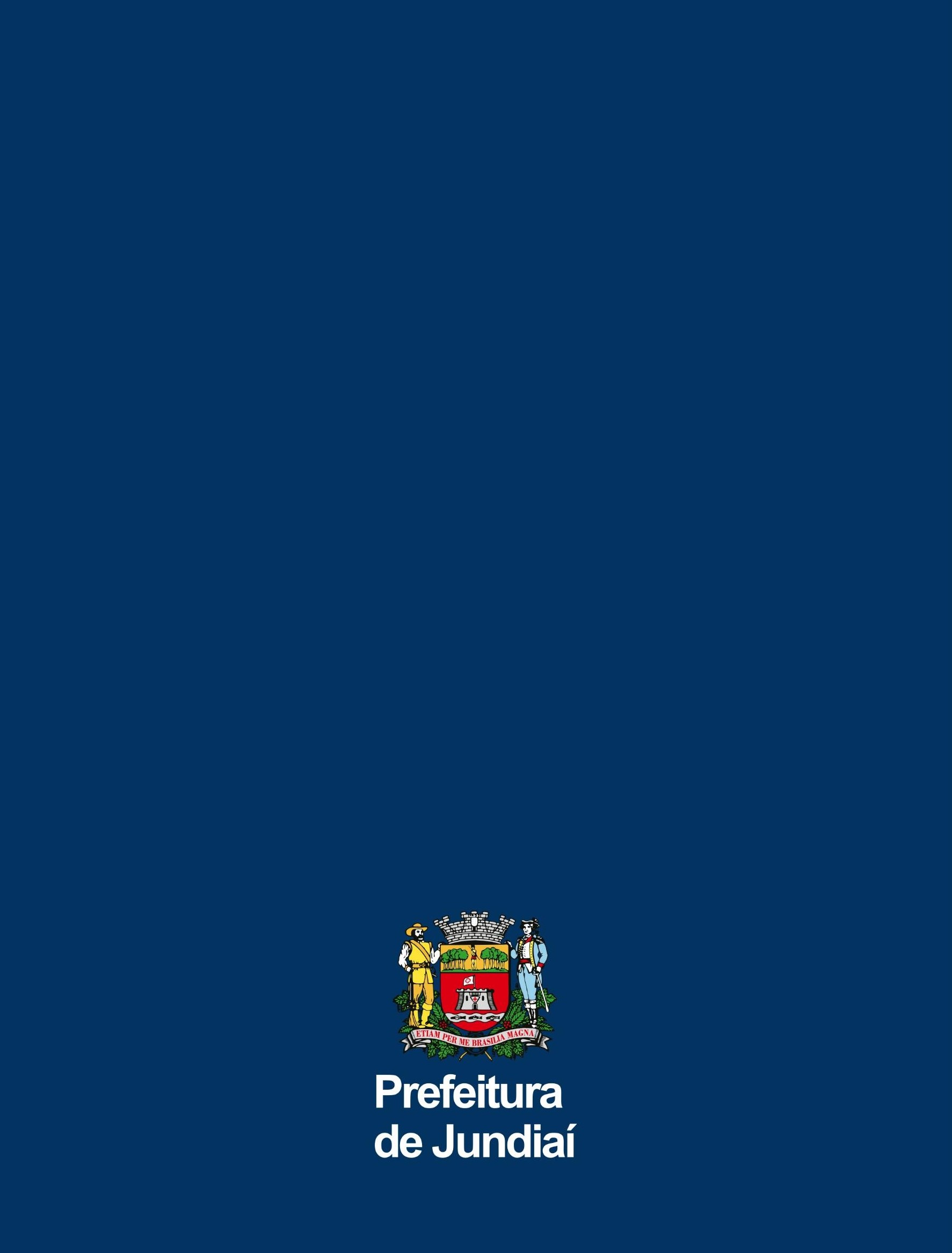 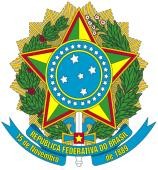 